Title 　　Prof./Dr.NameDanying Gao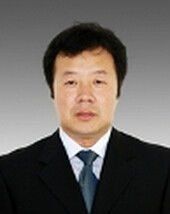 Subject　Structure EngineeringResearch Interest　Fiber Reinforced Concrete,  Fiber Reinforced PolymersE-mail 　gdy@zzu.edu.cnTel　13603840615Educational Background　Doctor’s degree,  1989,  Dalian University of Technology　Doctor’s degree,  1989,  Dalian University of Technology　Doctor’s degree,  1989,  Dalian University of Technology　Doctor’s degree,  1989,  Dalian University of TechnologyWorking  Experiences1995-1998       Postdoctoral Fellow in Shffield University and Sherbrooke University1989-1992      Associate professor, School of Civil Engineering 1992-1995      Professor, School of Civil Engineering 2004-Present     Professor, School of Civil Engineering 2003-2016.03     Vice President of Zhengzhou University2016.03- Present  President of Henan University of Engineering  1995-1998       Postdoctoral Fellow in Shffield University and Sherbrooke University1989-1992      Associate professor, School of Civil Engineering 1992-1995      Professor, School of Civil Engineering 2004-Present     Professor, School of Civil Engineering 2003-2016.03     Vice President of Zhengzhou University2016.03- Present  President of Henan University of Engineering  1995-1998       Postdoctoral Fellow in Shffield University and Sherbrooke University1989-1992      Associate professor, School of Civil Engineering 1992-1995      Professor, School of Civil Engineering 2004-Present     Professor, School of Civil Engineering 2003-2016.03     Vice President of Zhengzhou University2016.03- Present  President of Henan University of Engineering  1995-1998       Postdoctoral Fellow in Shffield University and Sherbrooke University1989-1992      Associate professor, School of Civil Engineering 1992-1995      Professor, School of Civil Engineering 2004-Present     Professor, School of Civil Engineering 2003-2016.03     Vice President of Zhengzhou University2016.03- Present  President of Henan University of Engineering  Research ProjectsMix proportion of recycled coarse aggregate concrete reinforced with steel fibers and its bond properties with steel bars, Ministry of Human Resources and Social Security of the People's Republic of China, 2016.01-2018.12, Project leader, ￥600,000New fiber reinforced polymer anchor technology, Science and Technology Department of Henan province, 2014.01-2017.12, Project leader, ￥300,000Code for design of steel fiber reinforced concrete structures, Ministry of Housing and Urban-Rural Development of the PRC, 2016.01-2018.12, Project leader, ￥350,000Mix proportion of recycled coarse aggregate concrete reinforced with steel fibers and its bond properties with steel bars, Ministry of Human Resources and Social Security of the People's Republic of China, 2016.01-2018.12, Project leader, ￥600,000New fiber reinforced polymer anchor technology, Science and Technology Department of Henan province, 2014.01-2017.12, Project leader, ￥300,000Code for design of steel fiber reinforced concrete structures, Ministry of Housing and Urban-Rural Development of the PRC, 2016.01-2018.12, Project leader, ￥350,000Mix proportion of recycled coarse aggregate concrete reinforced with steel fibers and its bond properties with steel bars, Ministry of Human Resources and Social Security of the People's Republic of China, 2016.01-2018.12, Project leader, ￥600,000New fiber reinforced polymer anchor technology, Science and Technology Department of Henan province, 2014.01-2017.12, Project leader, ￥300,000Code for design of steel fiber reinforced concrete structures, Ministry of Housing and Urban-Rural Development of the PRC, 2016.01-2018.12, Project leader, ￥350,000Mix proportion of recycled coarse aggregate concrete reinforced with steel fibers and its bond properties with steel bars, Ministry of Human Resources and Social Security of the People's Republic of China, 2016.01-2018.12, Project leader, ￥600,000New fiber reinforced polymer anchor technology, Science and Technology Department of Henan province, 2014.01-2017.12, Project leader, ￥300,000Code for design of steel fiber reinforced concrete structures, Ministry of Housing and Urban-Rural Development of the PRC, 2016.01-2018.12, Project leader, ￥350,000Research ProjectsMix proportion of recycled coarse aggregate concrete reinforced with steel fibers and its bond properties with steel bars, Ministry of Human Resources and Social Security of the People's Republic of China, 2016.01-2018.12, Project leader, ￥600,000New fiber reinforced polymer anchor technology, Science and Technology Department of Henan province, 2014.01-2017.12, Project leader, ￥300,000Code for design of steel fiber reinforced concrete structures, Ministry of Housing and Urban-Rural Development of the PRC, 2016.01-2018.12, Project leader, ￥350,000Mix proportion of recycled coarse aggregate concrete reinforced with steel fibers and its bond properties with steel bars, Ministry of Human Resources and Social Security of the People's Republic of China, 2016.01-2018.12, Project leader, ￥600,000New fiber reinforced polymer anchor technology, Science and Technology Department of Henan province, 2014.01-2017.12, Project leader, ￥300,000Code for design of steel fiber reinforced concrete structures, Ministry of Housing and Urban-Rural Development of the PRC, 2016.01-2018.12, Project leader, ￥350,000Mix proportion of recycled coarse aggregate concrete reinforced with steel fibers and its bond properties with steel bars, Ministry of Human Resources and Social Security of the People's Republic of China, 2016.01-2018.12, Project leader, ￥600,000New fiber reinforced polymer anchor technology, Science and Technology Department of Henan province, 2014.01-2017.12, Project leader, ￥300,000Code for design of steel fiber reinforced concrete structures, Ministry of Housing and Urban-Rural Development of the PRC, 2016.01-2018.12, Project leader, ￥350,000Mix proportion of recycled coarse aggregate concrete reinforced with steel fibers and its bond properties with steel bars, Ministry of Human Resources and Social Security of the People's Republic of China, 2016.01-2018.12, Project leader, ￥600,000New fiber reinforced polymer anchor technology, Science and Technology Department of Henan province, 2014.01-2017.12, Project leader, ￥300,000Code for design of steel fiber reinforced concrete structures, Ministry of Housing and Urban-Rural Development of the PRC, 2016.01-2018.12, Project leader, ￥350,000Selected PublicationsGao, Danying, Zhang, Lijuan, Nokken, Michelle. Mechanical behavior of recycled coarse aggregate concrete reinforced with steel fibers under direct shear[J]. Cement and Concrete Composite, 2017,79: 1-8.Gao, Danying, Zhang, Lijuan, Nokken, Michelle. Compressive behavior of steel fiber reinforced recycled coarse aggregate concrete designed with equivalent cubic compressive strength[J]. Construction and Building Materials, 2017,141:235-244.Gao, Danying, Yan, Dongming, Li, Xiangyu. Splitting strength of GGBFS concrete incorporating with steel fiber and polypropylene fiber after exposure to elevated temperatures[J]. Fire Safety Journal , 2012, 54: 67-73.Gao Danying, Fang Dong, Zhu Yubin. Anti-cracking ability and stiffness calculation of reinforced concrete one-way slabs externally prestressed with unbonded FRP tendons[J]. CHINA CIVIL ENGINEERING JOURNAL, 2015,3 (48): 34-41. (In Chinese)GAO Danying, CHEN Gang, Hadi Muhammad Najib Sadraddin, ZHAO Liangping, WANG Weiqiang, LI Chen. Bond-slip behavior and constitutive model between rebar and steel fibre reinforced concrete[J]. Journal of Building Structures, 2015, 36 (7): 132-139. (In Chinese)Gao, Danying, Zhang, Lijuan, Nokken, Michelle. Mechanical behavior of recycled coarse aggregate concrete reinforced with steel fibers under direct shear[J]. Cement and Concrete Composite, 2017,79: 1-8.Gao, Danying, Zhang, Lijuan, Nokken, Michelle. Compressive behavior of steel fiber reinforced recycled coarse aggregate concrete designed with equivalent cubic compressive strength[J]. Construction and Building Materials, 2017,141:235-244.Gao, Danying, Yan, Dongming, Li, Xiangyu. Splitting strength of GGBFS concrete incorporating with steel fiber and polypropylene fiber after exposure to elevated temperatures[J]. Fire Safety Journal , 2012, 54: 67-73.Gao Danying, Fang Dong, Zhu Yubin. Anti-cracking ability and stiffness calculation of reinforced concrete one-way slabs externally prestressed with unbonded FRP tendons[J]. CHINA CIVIL ENGINEERING JOURNAL, 2015,3 (48): 34-41. (In Chinese)GAO Danying, CHEN Gang, Hadi Muhammad Najib Sadraddin, ZHAO Liangping, WANG Weiqiang, LI Chen. Bond-slip behavior and constitutive model between rebar and steel fibre reinforced concrete[J]. Journal of Building Structures, 2015, 36 (7): 132-139. (In Chinese)Gao, Danying, Zhang, Lijuan, Nokken, Michelle. Mechanical behavior of recycled coarse aggregate concrete reinforced with steel fibers under direct shear[J]. Cement and Concrete Composite, 2017,79: 1-8.Gao, Danying, Zhang, Lijuan, Nokken, Michelle. Compressive behavior of steel fiber reinforced recycled coarse aggregate concrete designed with equivalent cubic compressive strength[J]. Construction and Building Materials, 2017,141:235-244.Gao, Danying, Yan, Dongming, Li, Xiangyu. Splitting strength of GGBFS concrete incorporating with steel fiber and polypropylene fiber after exposure to elevated temperatures[J]. Fire Safety Journal , 2012, 54: 67-73.Gao Danying, Fang Dong, Zhu Yubin. Anti-cracking ability and stiffness calculation of reinforced concrete one-way slabs externally prestressed with unbonded FRP tendons[J]. CHINA CIVIL ENGINEERING JOURNAL, 2015,3 (48): 34-41. (In Chinese)GAO Danying, CHEN Gang, Hadi Muhammad Najib Sadraddin, ZHAO Liangping, WANG Weiqiang, LI Chen. Bond-slip behavior and constitutive model between rebar and steel fibre reinforced concrete[J]. Journal of Building Structures, 2015, 36 (7): 132-139. (In Chinese)Gao, Danying, Zhang, Lijuan, Nokken, Michelle. Mechanical behavior of recycled coarse aggregate concrete reinforced with steel fibers under direct shear[J]. Cement and Concrete Composite, 2017,79: 1-8.Gao, Danying, Zhang, Lijuan, Nokken, Michelle. Compressive behavior of steel fiber reinforced recycled coarse aggregate concrete designed with equivalent cubic compressive strength[J]. Construction and Building Materials, 2017,141:235-244.Gao, Danying, Yan, Dongming, Li, Xiangyu. Splitting strength of GGBFS concrete incorporating with steel fiber and polypropylene fiber after exposure to elevated temperatures[J]. Fire Safety Journal , 2012, 54: 67-73.Gao Danying, Fang Dong, Zhu Yubin. Anti-cracking ability and stiffness calculation of reinforced concrete one-way slabs externally prestressed with unbonded FRP tendons[J]. CHINA CIVIL ENGINEERING JOURNAL, 2015,3 (48): 34-41. (In Chinese)GAO Danying, CHEN Gang, Hadi Muhammad Najib Sadraddin, ZHAO Liangping, WANG Weiqiang, LI Chen. Bond-slip behavior and constitutive model between rebar and steel fibre reinforced concrete[J]. Journal of Building Structures, 2015, 36 (7): 132-139. (In Chinese)